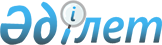 О признании утратившими силу некоторых решений Восточно-Казахстанского областного маслихатаРешение Восточно-Казахстанского областного маслихата от 15 декабря 2023 года № 9/84-VIII. Зарегистрировано Департаментом юстиции Восточно-Казахстанской области 22 декабря 2023 года № 8937-16
      В соответствии со статьей 27 Закона Республики Казахстан "О правовых актах" Восточно-Казахстанский областной маслихат РЕШИЛ:
      1. Признать утратившими силу некоторые решения Восточно-Казахстанского областного маслихата согласно приложению к настоящему решению.
      2. Настоящее решение вводится в действие по истечении десяти календарных дней после дня его первого официального опубликования.  Перечень утративших силу некоторых решений Восточно-Казахстанского областного маслихата
      1. Решение Восточно-Казахстанского областного маслихата от 6 октября 2017 года № 14/166-VI "Об утверждении Правил регулирования миграционных процессов в Восточно-Казахстанской области" (зарегистрировано в Реестре государственной регистрации нормативных правовых актов за № 5254).
      2. Решение Восточно-Казахстанского областного маслихата от 11 января 2019 года № 26/297-VI "О внесении изменения и дополнения в решение Восточно-Казахстанского областного маслихата от 6 октября 2017 года № 14/166-VI "Об утверждении Правил регулирования миграционных процессов в Восточно-Казахстанской области" (зарегистрировано в Реестре государственной регистрации нормативных правовых актов за № 5727).
      3. Решение Восточно-Казахстанского областного маслихата от 14 декабря 2021 года № 12/101-VII "О внесении изменений в решение Восточно-Казахстанского областного маслихата от 6 октября 2017 года № 14/166-VI "Об утверждении Правил регулирования миграционных процессов в Восточно-Казахстанской области".
					© 2012. РГП на ПХВ «Институт законодательства и правовой информации Республики Казахстан» Министерства юстиции Республики Казахстан
				
Д. Рыпаков
Приложение к решению 
Восточно-Казахстанского 
областного маслихата 
от 15 декабря 2023 года 
№ 9/84-VIII